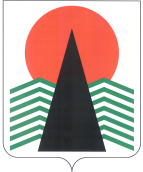 Муниципальное образованиеСельское поселение СентябрьскийНефтеюганский районХанты-Мансийский автономный округ – ЮграСОВЕТ ДЕПУТАТОВ СЕЛЬСКОГО ПОСЕЛЕНИЯ СЕНТЯБРЬСКИЙРЕШЕНИЕп. СентябрьскийО порядке организации и осуществлениятерриториального общественного самоуправленияВ целях обеспечения участия населения муниципального образования в осуществлении местного самоуправления, руководствуясь Федеральным законом от 6 октября 2003 года № 131-ФЗ «Об общих принципах организации местного самоуправления в Российской Федерации», Уставом сельского поселения Сентябрьский, Совет депутатов сельского поселения Сентябрьский р е ш и л:1. Утвердить Положение о порядке организации и осуществления территориального общественного самоуправления в сельском поселении Сентябрьский согласно приложению.2. Признать утратившими силу решения Совета депутатов сельского поселения Сентябрьский:-  от 23.04.2009 № 48 «О порядке организации и осуществления территориального общественного самоуправления  в сельском поселении  Сентябрьский;-     от 23.04.2009 № 49 «О порядке регистрации устава территориального общественного самоуправления, изменений и (или) дополнений в устав». 3. Настоящее решение подлежит размещению на официальном сайте муниципального образования сельское поселение Сентябрьский и опубликованию (обнародованию) в информационном бюллетене «Сентябрьский вестник».  	4. Настоящее решение вступает в силу после официального опубликования (обнародования).Глава поселения                                                                                           А.В. СветлаковПоложение о порядке организации и осуществления территориального общественного самоуправления в сельском поселении СентябрьскийНастоящее Положение в соответствии с Федеральным законом от 06.10.2003 № 131-ФЗ «Об общих принципах организации местного самоуправления в Российской Федерации», Уставом сельского поселения Сентябрьский определяет порядок организации и осуществления территориального общественного самоуправления в сельском поселении Сентябрьский как одной из форм участия населения в осуществлении местного самоуправления.Статья 1. Общие положения1.1. Территориальное общественное самоуправление (далее также – ТОС) – самоорганизация граждан по месту их жительства на части территории сельского поселения Сентябрьский (далее также – поселение), для самостоятельного и под свою ответственность осуществления собственных инициатив по вопросам местного значения.1.2. ТОС осуществляется непосредственно населением путем проведения собраний (конференций) граждан, а также посредством создания органов ТОС.1.3. В осуществлении ТОС могут принимать участие жители поселения, достигшие 16-летнего возраста.Любой житель поселения, достигший 16-летнего возраста, имеет право быть инициатором и участвовать в создании ТОС на той территории, где он проживает, принимать участие в собраниях (конференциях) граждан, проводимых ТОС, избирать и быть избранным в органы ТОС, обращаться в ТОС.1.4. Структура, наименование и порядок избрания органов ТОС определяются уставом ТОС.1.5. ТОС может осуществляться в пределах следующих территорий поселения: подъезд многоквартирного жилого дома, многоквартирный жилой дом, группа жилых домов, улица, жилой микрорайон, иные территории проживания граждан.Границы территории осуществления ТОС (далее также – границы ТОС), устанавливаются Советом депутатов сельского поселения Сентябрьский по предложению населения в порядке, установленном статьей 4 настоящего Положения.Статья 2. Принципы осуществления территориального общественного самоуправленияОсновными принципами осуществления ТОС в поселении являются:1) законность;2) добровольность;3) гласность и учет общественного мнения;4) выборность органов ТОС;5) подконтрольность и подотчетность органов ТОС жителям территории на которой создано данное ТОС.Статья 3. Порядок организации территориального общественного самоуправления3.1. Создание ТОС осуществляется по инициативе жителей поселения, проживающих на части территории поселения, где планируется осуществлять ТОС.3.2. Инициатива создания ТОС рассматривается на учредительном собрании (конференции) граждан, проживающих на территории, где предполагается осуществлять ТОС, далее вместе – учредительное собрание (конференция).3.3. При численности жителей, проживающих на части территории поселения, где планируется осуществлять ТОС, менее 100 человек проводится учредительное собрание граждан, при численности жителей более 300 человек – учредительная конференция граждан.3.4. Для проведения мероприятий по созданию ТОС создается инициативная группа в количестве не менее 3 человек.Решение о формировании инициативной группы оформляется протоколом собрания инициативной группы.3.5. Норма представительства делегатов на учредительную конференцию устанавливается инициативной группой самостоятельно с учетом численности жителей, достигших 16-летнего возраста и проживающих на соответствующей территории. Норма представительства должна быть единой для всех делегатов.3.6. В случае необходимости выявления численности жителей, достигших 16-летнего возраста и проживающих на соответствующей территории, инициативная группа письменно обращается в администрацию поселения с заявлением о намерении учредить ТОС и указанием планируемых границ ТОС.К заявлению прилагается протокол собрания инициативной группы, указанный в пункте 3.4 настоящей статьи.Администрация поселения в течение 30 дней с даты поступления заявления обязана предоставить инициативной группе запрашиваемые сведения о числе жителей, имеющих право на участие в ТОС.3.7. Инициативная группа:1) оформляет протокол собрания инициативной группы;2) избирает своего уполномоченного представителя. Решение об избрании уполномоченного представителя оформляется протоколом собрания инициативной группы и принимается открытым голосованием простым большинством голосов от числа присутствующих членов инициативной группы;3) направляет в администрацию поселения заявление о необходимости подготовки проектов описания границы территории осуществления ТОС и схемы границы территории осуществления ТОС;4) готовит письменное предложение населения об установлении границы территории осуществления ТОС;5) обращается по вопросам организации ТОС в органы местного самоуправления поселения;6) в случае необходимости проведения учредительной конференции организует в установленных решением Совета депутатов сельского поселения Сентябрьский границах территории осуществления ТОС проведение (в очной или заочной форме) собраний жителей домов, улиц и иных территорий по избранию делегатов конференции, оформляет протоколы указанных собраний, организует заполнение листов регистрации участников указанных собраний, с указанием их Ф.И.О., адреса проживания и дат рождения;7) готовит проект повестки дня учредительного собрания (конференции), проекты решений учредительного собрания (конференции);8) готовит проект устава ТОС; 9) определяет форму информирования граждан о проведении учредительного собрания (конференции);10) не позднее, чем за 15 дней до дня проведения учредительного собрания (конференции) информирует граждан путем размещения информации о дате, месте и времени проведения учредительного собрания (конференции);11) проводит регистрацию участников учредительного собрания (делегатов конференции), проверяет их правомочность;12) организует заполнение листов регистрации участников учредительного собрания (конференции) граждан с указанием их Ф.И.О., адреса проживания и дат рождения;13) осуществляет иные полномочия в соответствии с настоящим Положением, а также иные полномочия, не предусмотренные настоящим Положением, по организации деятельности инициативной группы и по организации проведения учредительного собрания (конференции) при необходимости.3.8. Уполномоченный представитель инициативной группы:1) информирует не позднее, чем за 15 дней до дня проведения учредительного собрания (конференции) Совет депутатов сельского поселения Сентябрьский и Главу поселения в письменной форме о дате, месте и времени проведения учредительного собрания (конференции);2) сообщает участникам учредительного собрания (делегатам конференции) о правомочности учредительного собрания (конференции) и открывает его;3) ведет учредительное собрание (конференцию) до избрания председателя учредительного собрания (конференции).3.9. На рассмотрение учредительного собрания (конференции) выносятся следующие вопросы:1) об избрании председателя и секретаря учредительного собрания (конференции);2) о создании ТОС в установленных решением Совета депутатов сельского поселения Сентябрьский границах;3) о наименовании ТОС;4) о правовом положении ТОС;5) об установлении структуры органов ТОС, избрании органов ТОС;6) о принятии устава ТОС;7) иные вопросы при необходимости.3.10. Учредительное собрание граждан правомочно, если в нем принимает участие не менее трети жителей соответствующей территории, имеющих право на участие в ТОС.Учредительная конференция граждан правомочна, если в ней принимает участие не менее двух третей избранных на собраниях, указанных в подпункте 6 пункта 3.7 настоящей статьи, делегатов, представляющих не менее одной трети жителей соответствующей территории, имеющих право на участие в ТОС.3.11. Решения учредительного собрания (конференции) принимаются простым большинством голосов от числа присутствующих участников учредительного собрания граждан (делегатов конференции граждан). Для подсчета голосов может быть создана счетная комиссия из числа участников учредительного собрания граждан (делегатов конференции граждан).3.12. Решения учредительного собрания (конференции) оформляются в форме протокола.Протокол учредительного собрания (конференции) ведется секретарем учредительного собрания (конференции). Протокол учредительного собрания (конференции) составляется в количестве не менее 4 экземпляров, подписывается председателем и секретарем учредительного собрания (конференции).3.13. Органы местного самоуправления поселения вправе направить своих представителей для участия в учредительном собрании (конференции) в качестве приглашенных лиц.Статья 4. Порядок установления границ территории осуществления территориального общественного самоуправления4.1. Границы территории осуществления ТОС устанавливаются Советом депутатов сельского поселения Сентябрьский по письменному предложению населения.4.2. Для принятия решения Совет депутатов сельского поселения Сентябрьский об установлении границы территории осуществления ТОС инициативная группа направляет в Совет депутатов сельского поселения Сентябрьский предложение об установлении границы ТОС.К предложению об установлении границы территории осуществления ТОС в обязательном порядке прилагается подготовленный администрацией поселения проект схемы границы территории осуществления ТОС и проект описания границы территории осуществления ТОС (далее вместе – проекты схемы и описания границы ТОС).4.3. В целях подготовки проектов схемы и описания границы ТОС инициативная группа письменно обращается в администрацию поселения с заявлением о необходимости подготовки проектов схемы и описания границы ТОС. В заявлении указываются предполагаемые территории осуществления ТОС с указанием их адресных данных.4.4. При составлении проектов схемы и описания границы ТОС по письменному согласованию с инициативной группой допускается корректировка предложения населения.4.5. Проекты схемы и описания границы ТОС подготавливаются с учетом следующих требований: 1) планируемые границы ТОС не могут выходить за пределы территории поселения;2) планируемые границы ТОС не могут пересекать границы ранее учрежденного ТОС;3) неразрывности территории, на которой осуществляется ТОС.4.6. Администрация поселения в течение тридцати дней с момента поступления заявления, указанного в пункте 4.3 настоящей статьи, направляет инициативной группе проекты схемы границы ТОС, описания границы ТОС.4.7. Решение Совет депутатов сельского поселения Сентябрьский об установлении границы территории осуществления ТОС должно содержать схему и описание границы территории ТОС.4.8. В случае, если ТОС не учреждено в установленном порядке в течение шести месяцев с момента вступления в силу решения Совет депутатов сельского поселения Сентябрьский об установлении границы территории осуществления ТОС, указанное решение подлежит отмене.4.9. Границы ТОС могут быть изменены в порядке, установленном настоящей статьей, при поступлении предложения об изменении границы территории осуществления ТОС от населения, оформленного протоколом собрания (конференции) граждан, осуществляющих ТОС, далее – собрание (конференция). В качестве инициативной группы в таком случае будут выступать участники указанного собрания (конференции) в количестве не менее 3 человек.Статья 5. Устав территориального общественного самоуправления5.1. Устав ТОС является учредительным документом ТОС.5.2. Уставом ТОС регулируются вопросы организации и осуществления ТОС в соответствии с Федеральным законом «Об общих принципах организации местного самоуправления в Российской Федерации», настоящим Положением.5.3. Внесение изменений в устав ТОС подлежит утверждению собранием (конференцией).5.4. Регистрация устава ТОС и изменений в него осуществляется администрацией поселения.5.5. Моментом регистрации устава ТОС является момент внесения администрацией поселения соответствующей записи в журнал регистрации уставов ТОС.Форма журнала регистрации уставов ТОС установлена в приложении 1 к настоящему Положению.Статья 6. Регистрация территориального общественного самоуправления6.1. ТОС считается учрежденным с момента регистрации устава ТОС администрацией муниципального образования. 6.2. Председатель учредительного собрания (конференции) граждан (собрания делегатов), а в случае избрания органов ТОС – руководитель исполнительного органа ТОС (далее – заявитель) направляет в администрацию поселения заявление о регистрации устава ТОС, к которому прилагаются:1) устав ТОС, принятый учредительным собранием (конференцией) в 4 экземплярах;2) протокол учредительного собрания (конференции);3) в случае проведения учредительной конференции граждан протоколы собраний жителей домов, улиц и иных территорий, подтверждающие избрание делегатов конференции, с листами регистрации участников указанных собраний, с указанием их Ф.И.О., адреса проживания и дат рождения;4) лист регистрации участников учредительного собрания (конференции) с указанием их Ф.И.О., адреса проживания и дат рождения;5) копия решения Совета депутатов сельского поселения Сентябрьский об установлении границы территории осуществления ТОС.Документы, перечисленные в настоящем пункте, должны быть прошиты, страницы пронумерованы, подписаны заявителем на последнем листе каждого экземпляра (за исключением копии решения Совета депутатов сельского поселения Сентябрьский) об установлении границы территории осуществления ТОС).6.3. Администрация поселения обязана рассмотреть представленные документы в течение 30 дней со дня их поступления и принять решение о регистрации устава ТОС либо об отказе в его регистрации.6.4. Решение о регистрации устава ТОС или об отказе в его регистрации направляется заявителю не позднее 2 рабочих дней со дня принятия решения.6.5. Основаниями для отказа в регистрации устава ТОС являются:1) несоответствие устава ТОС Конституции Российской Федерации, законам, Уставу поселения, настоящему Положению;2) принятие решения об утверждении устава ТОС неправомочным собранием (конференцией);3) представление неполного перечня документов, необходимых для регистрации устава ТОС;4) оформление документов с нарушением общепризнанных норм и правил подготовки документов, в том числе представление протоколов, не позволяющих определить волеизъявление жителей по поставленным вопросам.5) выявление в представленных документах ложных, недостоверных сведений;6) наименование ТОС полностью идентично наименованию ТОС ранее учрежденному в границах поселения.6.6. Отказ в регистрации устава ТОС не является препятствием для повторной подачи документов на регистрацию при условии устранения оснований, вызвавших отказ.Отказ в регистрации устава ТОС может быть обжалован в суде.6.7. Администрация поселения выдает заявителю свидетельство о регистрации устава ТОС по форме, установленной в приложении 2 к настоящему Положению.Фактом, подтверждающим получение свидетельства о регистрации устава ТОС, является подпись заявителя в журнале регистрации уставов ТОС.В случае утраты свидетельства о регистрации устава ТОС администрация поселения по заявлению заявителя выдает дубликат свидетельства.6.8. На титульных листах экземпляров устава ТОС ставится отметка о его регистрации (номер и дата внесения в журнал регистрации уставов ТОС) и печать администрации поселения.Один экземпляр устава ТОС подлежит хранению в регистрационном деле ТОС.Остальные экземпляры устава ТОС возвращаются заявителю.6.9. Администрация поселения. в течение 2 рабочих дней со дня регистрации устава ТОС направляет извещение о его регистрации в Совет депутатов сельского поселения Сентябрьский.6.10. Заявитель в течение 10 дней со дня получения решения о регистрации устава ТОС либо решения об отказе в его регистрации обеспечивает информирование жителей соответствующей территории о принятом администрацией поселения решении.Статья 7. Регистрация изменений в устав территориального общественного самоуправления7.1. Для регистрации изменений в устав ТОС в администрацию поселения руководителем исполнительного органа ТОС (иным лицом, определенным в протоколе собрания (конференции)) вместе с заявлением о регистрации изменений в устав ТОС представляются:1) протокол собрания (конференции), на котором утверждены изменения в устав ТОС;2) лист регистрации участников собрания (конференции) с указанием их Ф.И.О., адреса проживания и дат рождения;3) изменения, вносимые в устав ТОС.7.2. Изменения в устав ТОС подлежат регистрации в порядке, установленном статьей 6 настоящего Положения. При регистрации изменений в устав ТОС свидетельство о регистрации не выдается, а на первой странице (титульном листе) устава ТОС, изменений в устав ТОС, ставится отметка о регистрации (номер и дата внесения в журнал регистрации уставов ТОС) и печать администрации поселения.7.3. Изменения в устав ТОС вступают в силу со дня внесения администрацией поселения соответствующей записи в журнал регистрации уставов ТОС. 7.4. Руководитель исполнительного органа ТОС в течение 10 дней со дня получения решения о регистрации изменений в устав ТОС либо решения об отказе в их регистрации обеспечивает информирование жителей соответствующей территории о принятом администрацией поселения решении.Статья 8. Регистрационное дело территориального общественного самоуправления8.1. Решение о регистрации устава ТОС является основанием для создания администрацией поселения регистрационного дела ТОС.8.2. Порядок ведения регистрационного дела ТОС, в том числе перечень документов, подлежащих включению в регистрационное дело ТОС, срок хранения документов, содержащихся в регистрационном деле ТОС, структурное подразделение администрации поселения, ответственное за его ведение определяется администрацией поселения.8.3. Сведения, содержащиеся в регистрационном деле ТОС, являются открытыми и общедоступными.8.4. Администрация поселения предоставляет сведения, содержащиеся в регистрационном деле ТОС, по письменным обращениям органов государственной власти, органов местного самоуправления, их должностных лиц, иных органов и организаций, а также граждан в виде:1) выписки из регистрационного дела ТОС;2) справки об отсутствии запрашиваемых сведений.8.5. Сведения, содержащиеся в регистрационном деле ТОС, предоставляются безвозмездно, не позднее тридцати дней со дня получения администрацией поселения соответствующего обращения.Статья 9. Организационные основы территориальногообщественного самоуправления9.1. ТОС может осуществляться посредством проведения очередных и внеочередных собраний (конференций).	9.2. Порядок назначения и проведения собрания (конференции), полномочия собрания (конференции), порядок избрания делегатов конференции, основания и порядок прекращения их деятельности, определяется собранием (конференцией) в соответствии с законодательством, настоящим Положением и может устанавливаться в уставе ТОС.9.4. Решения собрания (конференции) подлежат доведению до жителей соответствующей территории.9.5. ТОС могут объединяться в союзы (ассоциации).Статья 10. Органы территориального общественного самоуправления10.1. В период между собраниями (конференциями) ТОС на соответствующей территории осуществляют органы ТОС в соответствии с уставом ТОС.10.2. Порядок формирования, прекращения полномочий, права и обязанности, срок полномочий органов ТОС определяются уставом ТОС в соответствии с законодательством.Статья 11. Прекращение осуществления территориального общественного самоуправления11.1. Основаниями прекращения осуществления ТОС являются:1) решение собрания (конференции) граждан о прекращении осуществления ТОС; 2) вступление в законную силу решения суда о прекращении осуществления ТОС.11.2. Порядок прекращения осуществления ТОС устанавливается уставом ТОС.Статья 12. Экономические основы территориального общественного самоуправления12.1. ТОС осуществляет свою деятельность за счет собственных средств и имущества, приобретенного и (или) переданного для целей деятельности ТОС на законных основаниях.12.2. К собственным средствам ТОС относятся денежные средства, принадлежащие ТОС на праве собственности (добровольные взносы, пожертвования физических и юридических лиц, средства от хозяйственной деятельности органов ТОС), заемные средства и иные средства, полученные ТОС на законных основаниях.12.3. Администрация поселения вправе передавать в соответствии с законодательством органам ТОС в пользование имущество.12.4. На условиях и в порядке, предусмотренных настоящим Положением, ТОС, являющемуся юридическим лицом, могут выделяться средства из местного бюджета.12.5. От имени ТОС владение, пользование и распоряжение собственными средствами ТОС осуществляют собрания (конференции), а также в соответствии с уставом ТОС органы ТОС.12.6. Органы ТОС самостоятельно определяют штат и порядок оплаты труда работников органов ТОС в пределах сметы, утвержденной собранием (конференцией).12.7. Экономическая и хозяйственная деятельность ТОС, являющегося юридическим лицом, осуществляется в соответствии со сметой доходов и расходов ТОС.Проект сметы доходов и расходов ТОС на следующий календарный год составляется и вносится исполнительным органом ТОС (иным органом ТОС, установленным в уставе ТОС) на утверждение собрания (конференции) до окончания текущего календарного года.12.8. Лицом, ответственным за экономическую и хозяйственную деятельность ТОС, являющегося юридическим лицом, является руководитель исполнительного органа ТОС (иное лицо в соответствии с уставом ТОС).Статья 13. Условия и порядок выделения средств местного бюджета при осуществлении территориального общественного самоуправления13.1. ТОС могут выделяться средства из местного бюджета в случаях:1) размещения в установленном порядке муниципального заказа на выполнение работ и оказание услуг;2) участия ТОС в реализации муниципальных программ;3) выделения ТОС муниципальных грантов в порядке, установленном муниципальными правовыми актами;4) предоставления ТОС субсидий в порядке, установленном муниципальными правовыми актами.13.2. Выделение бюджетных средств в случаях, указанных в пункте 13.1 настоящей статьи, осуществляется на основании договоров, заключенных между администрацией поселения и органами ТОС.13.3. Средства, выделяемые из местного бюджета, используются в соответствии с заключенными договорами с органами ТОС.13.4. Положения настоящей статьи распространяются исключительно на ТОС, являющееся юридическим лицом.Статья 14. Гарантии осуществления территориального общественного самоуправления14.1. Органы местного самоуправления поселения содействуют становлению, развитию и осуществлению ТОС на территории поселения в соответствии с законодательством и настоящим Положением.14.2. Органы ТОС вправе вносить в органы местного самоуправления проекты муниципальных правовых актов, подлежащие обязательному рассмотрению этими органами и должностными лицами местного самоуправления, к компетенции которых отнесено принятие указанных актов.14.3. Органы ТОС вправе участвовать в подготовке и реализации стратегии социально-экономического развития муниципального образования. 14.4. ТОС вправе участвовать в выработке направлений деятельности по благоустройству муниципального образования, непосредственно участвовать в деятельности по благоустройству муниципального образования.14.5. Не допускается установление муниципальными правовыми актами поселения иных, кроме предусмотренных законодательством, ограничений условий реализации прав и свобод граждан в осуществлении и участии в осуществлении ТОС.14.6. Вмешательство органов местного самоуправления поселения и их должностных лиц в деятельность ТОС, осуществляемую ими в пределах своей компетенции, недопустимо, за исключением случаев, предусмотренных законодательством.14.7. Администрация поселения оказывает:1) содействие гражданам, проживающим на территории поселения, в реализации права на осуществление ТОС;2) содействие инициативным группам в проведении учредительного собрания (конференции);3) содействие инициативным группам в разработке проектов документов, в том числе проекта устава ТОС для проведения учредительного собрания (конференции) граждан, а также оказывают им иную правовую, организационную и методическую помощь;4) содействие органам ТОС в проведении собраний (конференций) граждан, в том числе путем предоставления помещения для проведения мероприятий, связанных с осуществлением ТОС;5) содействие органам ТОС в разработке проектов изменений в уставы ТОС.6) иную организационную и методическую помощь органам ТОС по вопросам организации и осуществления ТОС.Статья 15. Ответственность органов территориального общественного самоуправления1. Органы ТОС несут ответственность за осуществляемую ими деятельность перед гражданами, проживающими на соответствующей территории.2. Органы ТОС несут ответственность за принимаемые решения, а также по своим обязательствам в порядке, предусмотренном гражданским законодательством.Органы ТОС, являющегося юридическим лицом, несут ответственность за использование средств местного бюджета при их предоставлении в установленном порядке.Статья 16. Контроль за деятельностью органов территориального общественного самоуправления1. Контроль за деятельностью органов ТОС осуществляют жители соответствующей территории, а в части использования средств местного бюджета и муниципальной собственности – администрация поселения.2. Органы ТОС отчитываются о своей деятельности не реже 1 раза в год на собраниях (конференциях).3. Органы ТОС представляют дополнительные отчеты о своей деятельности по требованию собрания (конференции). Приложение 1к Положению о порядке организации и осуществлениятерриториального общественного самоуправленияв сельском поселении СентябрьскийФорма журналарегистрации уставов территориального общественного самоуправленияПриложение 2к Положению о порядке организации и осуществлениятерриториального общественного самоуправленияв сельском поселении СентябрьскийФорма свидетельства о регистрации устава территориального общественного самоуправленияРОССИЙСКАЯ ФЕДЕРАЦИЯХАНТЫ-МАНСИЙСКИЙ АВТОНОМНЫЙ ОКРУГ – ЮГРАсельское поселение СентябрьскийСВИДЕТЕЛЬСТВОо регистрации устава территориальногообщественного самоуправления    Наименование территориального общественного самоуправления
________________________________________________________________________________________________________________________________    Местонахождение_______________________________________________________________________________________________________________    Наименование исполнительного органа территориального общественного самоуправления________________________________________________________________________________________________________________________________________________________________________________________________    Дата принятия устава__________________________________________    Зарегистрирован администрацией сельского поселения Сентябрьский «___» ____________20___ года, о чем сделана запись в журнале регистрации уставов территориального общественного самоуправления №_________________________.    Руководитель исполнительно-распорядительного органа (наименование МО) подпись (И.О. Фамилия)23.11.2017                                                                             №245Приложение  к решению Совета депутатовсельского поселения Сентябрьскийот 23.11.2017 № 245№ п/пДата внесения записиРегистрационный номер записиНаименование территориального общественного самоуправленияАдрес (место нахождения) исполнительного органа территориального общественного самоуправленияНаименование документа,поступившего на регистрациюДата получения заявителем, зарегистрированного документа, подпись заявителяПодпись регистратора